Hebrews 6: The FANTASTIC FOUR Benefits of the New CovenantMAIN: The failures under the Mosaic Law paved the way for grace todayHebrews 8:1-6 – Simply the best!Hebrews 9:7-9 – For Israel: out with the Old, in with the NewHebrews 8:10-13 – For us: the Fantastic Four benefits1. An inner inclination to obey2. A firm relationship with God3. A deeper knowledge of God4. Complete forgiveness of sin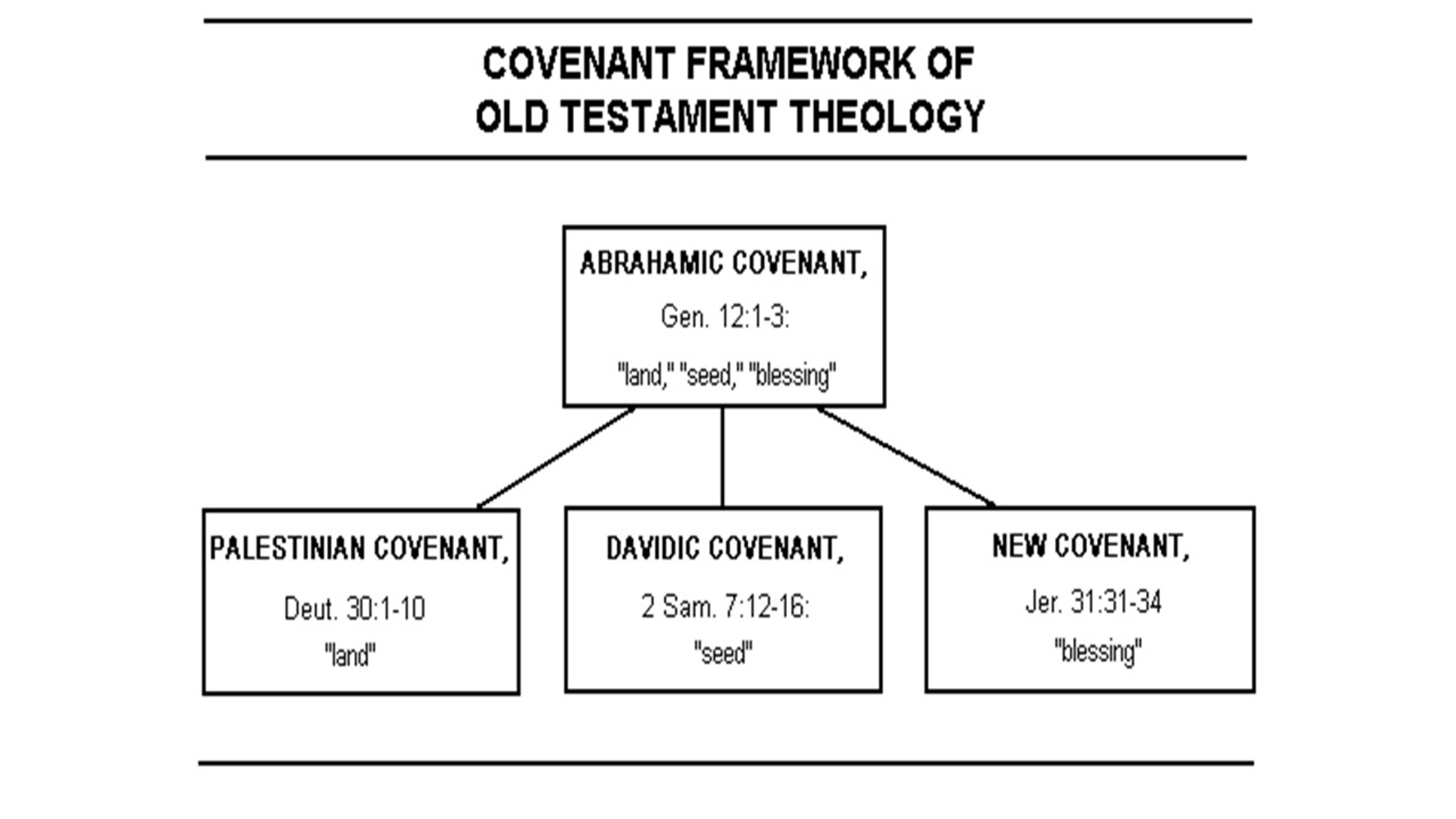 